1 Albania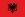 Tirana2 Alemania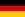 Berlín3 Andorra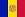 Andorra La Vieja4 Armenia (*)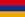 Ereván5 Austria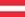 Viena6 Azerbaiyán (*)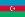 Bakú7 Bélgica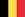 Bruselas8 Bielorrusia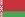 Minsk9 Bosnia y Herzegovina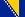 Sarajevo10 Bulgaria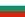 Sofía11 Chipre (*)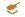 Nicosia12 Ciudad del Vaticano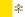 Ciudad del Vaticano13 Croacia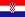 Zagreb14 Dinamarca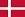 Copenhague15 Eslovaquia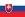 Bratislava16 Eslovenia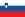 Liubliana17 España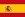 Madrid18 Estonia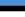 Tallín19 Finlandia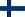 Helsinki20 Francia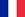 París21 Georgia (*)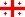 Tiflis22 Grecia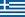 Atenas23 Hungría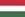 Budapest24 Irlanda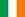 Dublín25 Islandia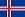 Reikiavik26 Italia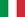 Roma27 Kazajistán (*)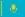 Nursultán28 Letonia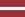 Riga29 Liechtenstein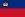 Vaduz30 Lituania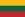 Vilna31 Luxemburgo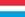 Luxemburgo32 Macedonia del Norte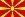 Skopie33 Malta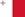 La Valeta34 Moldavia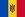 Chisinau35 Mónaco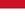 Mónaco36 Montenegro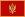 Podgorica37 Noruega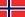 Oslo38 Países Bajos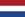 Ámsterdam39 Polonia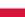 Varsovia40 Portugal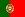 Lisboa41 Reino Unido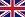 Londres42 República Checa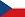 Praga43 Rumanía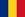 Bucarest44 Rusia (*)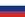 Moscú45 San Marino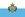 San Marino46 Serbia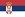 Belgrado47 Suecia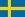 Estocolmo48 Suiza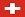 Berna49 Turquía (*)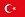 Ankara50 Ucrania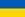 Kiev